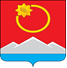 АДМИНИСТРАЦИЯ ТЕНЬКИНСКОГО ГОРОДСКОГО ОКРУГАМАГАДАНСКОЙ ОБЛАСТИП О С Т А Н О В Л Е Н И Е      15.11.2019 № 316-па                 п. Усть-ОмчугОб утверждении муниципальной программы «Организация и обеспечение отдыха и оздоровления детей в Тенькинском городском округе Магаданской области на 2020-2022 годы»В соответствии с Федеральным законом Российской Федерации  от 06 октября 2003 года № 131-ФЗ «Об общих принципах организации местного  самоуправления в Российской Федерации» (с изменениями и дополнениями), постановлением администрации Тенькинского городского округа Магаданской области от 24 февраля 2016 года № 120-па «Об утверждении Порядка принятия решений о разработке муниципальных программ, их формировании и реализации», администрация Тенькинского городского округа Магаданской области  п о с т а н о в л я е т:         1. Утвердить прилагаемую муниципальную программу «Организация и обеспечение отдыха    и  оздоровления   детей  в   Тенькинском городском округе Магаданской области   на 2020-2022 годы»  (далее – Программа).        2.Признать утратившим силу постановление администрации Тенькинского городского округа Магаданской области  от  23  января 2017 года № 16-па «Об  утверждении муниципальной программы «Организация и обеспечение отдыха и оздоровления детей  в Тенькинском городском округе Магаданской области  на 2017-2019 годы».3. Настоящее постановление подлежит официальному опубликованию (обнародованию)  и вступает в силу  с 01 января 2020 года.Глава Тенькинского городского округа                                         И.С. БережнойМУНИЦИПАЛЬНАЯ ПРОГРАММА «Организация и обеспечение отдыха и оздоровления детей  в Тенькинском городском округе Магаданской области   на 2020-2022 годы»ПАСПОРТ
муниципальной программы
 «Организация и обеспечение отдыха  и оздоровления детей в   Тенькинском городском округе Магаданской области   на 2020-2022 годы»(наименование муниципальной программы)Список условных обозначений:Управление образования и молодежной политики администрации Тенькинского городского округа Магаданской области  -  Управление;МБОУ «Средняя общеобразовательная школа в п. Усть-Омчуг» - МБОУ «СОШ в пос. Усть-Омчуг»;МБОУ «Средняя общеобразовательная школа в п. Омчак» - МБОУ «СОШ в п. Омчак»;Бюджет муниципального образования Тенькинский городской округ Магаданской области - БМО.I. АНАЛИЗ ТЕКУЩЕГО СОСТОЯНИЯ ПРОБЛЕМЫ С ОБОСНОВАНИЕМ ЕЕ РЕШЕНИЯ ПРОГРАММНЫМ МЕТОДОМРазработка Программы «Организация летнего отдыха, оздоровления и занятости детей и подростков   Тенькинского городского округа  Магаданской области на 2020-2022 годы» обусловлена необходимостью реализации общеобразовательными учреждениями Федерального закона от 29.12.2012г.  № 273-ФЗ «Об образовании в Российской Федерации», Федерального закона от 24.07.1998г.  № 124 –ФЗ «Об основных гарантиях прав ребенка в Российской Федерации» (с изменениями и дополнениями), Федерального Закона от 24.06.1999г.№ 120-ФЗ «Об основах системы профилактики, безнадзорности и правонарушений несовершеннолетних» (с изменениями и дополнениями), а также комплексного решения вопросов организации оздоровления, отдыха и занятости детей и подростков в летнее время, создание финансовых, организационных, медицинских, социальных и правовых механизмов, обеспечивающих стабилизацию и развитие системы оздоровления, отдыха и занятости несовершеннолетних в летнее время.По данным статистики на 01.09.2019 в Тенькинском городском округе года  проживают 383 ребенка  в возрасте от 6,6 до 17 лет включительно, из них в 2019 - 2020 учебном году в общеобразовательных организациях обучается 377 детей:  128  - учащиеся начальной ступени (1-4 классы), 170 - обучаются  на основной ступени (5-8 классы) и 71 -  на старшей ступени (9-11 классы).  По окончанию  учебного года, в период летних каникул с 1 июня по 31 августа,  большая часть обучающихся  (проживающих в   Тенькинском городском округе), за исключением школьников, сдающих экзамены за 9 и 11 класс в июне, оказываются предоставленными самим себе и зачастую остаются без надзора взрослых.Особенно острой данная проблема является в июне, в связи с тем, что большинство родителей стараются приурочить очередной отпуск к июлю-августу, а в июне основное время находятся на работе и не имеют в этот период возможности осуществлять контроль за поведением  своих детей.Это приводит к тому, что  дети младшего  и среднего школьного возраста большую часть времени остаются  без присмотра, что создаёт прямую угрозу для их жизни и здоровья.Вместе с тем, именно лето является благоприятным периодом для продуманного организованного вовлечения детей и подростков в социально - значимую деятельность, в которой успешно  реализуются направления творческой, спортивной, технической, предпрофильной подготовки, осваиваются виды деятельности туристко - краеведческой направленности; приобретаются навыки самоуправления, самоорганизации, самодисциплины, профессиональной ориентации.  Сделать это возможно только вовлекая детей, подростков и молодёжь в организованные формы летнего отдыха: оздоровительные лагеря, трудовые отряды, однодневные и  многодневные походы, объединения по клубному типу и иные формы летнего отдыха, оздоровления и занятости детей и молодёжи. Организация отдыха детей в каникулярное время в соответствии с  Федеральным Законом  Российской Федерации от 6 октября 2003г. №131-ФЗ «Об общих принципах организации местного самоуправления в Российской Федерации» относится к полномочиям органов местного самоуправления. В   Тенькинском городском округе  создана стабильная система летнего отдыха, оздоровления и занятости детей и молодёжи в возрасте от 6,6 до 17 лет. Каждый год на базе действующих общеобразовательных учреждений открываются два оздоровительных   лагеря с дневным  пребыванием детей. Совместно с МОГКУ «Центр занятости населения Тенькинского района», социальных партнеров  организуются школьные трудовые отряды. Силами педагогов дополнительного образования МБУДО «Тенькинский центр дополнительного образования детей» продолжается работа кружковых направлений в период летней оздоровительной кампании. Данная деятельность осуществляется на средства, ежегодно выделяемые из  местного бюджета.  Проводимая работа позволяет:- ежегодно охватить в летний период организованными формами летнего отдыха, оздоровления и   занятости не менее 70% детей от 6,6 до 17 лет включительно;-  создать благоприятные условия для отдыха, оздоровления и занятости детей, находящихся в трудной жизненной ситуации, в том числе детей,  находящихся в социально-опасном положении, состоящих на различных видах профилактического учёта;-  максимально снизить риски для жизни и здоровья детей в период школьных каникул;- принять дополнительные меры по  недопущению роста  безнадзорности и правонарушений несовершеннолетних.  Летние каникулы составляют значительную часть свободного времени детей. Лето – время игр, развлечений, свободы в выборе занятий, период восстановления здоровья. В системе непрерывного образования летние каникулы играют важную роль, как переходный период между завершающим учебным годом и предстоящим. Данные показывают, что к концу учебного года состояние здоровья детей, относящихся к немногочисленной, наиболее благополучной первой группе здоровья, значительно ухудшается; куда меньше возникают адаптационные возможности и резервы организма ребенка, снижаются сопротивляемость разного рода инфекциям и физическая выносливость. Летний период дает возможность подкрепить, поддержать здоровье уставших детей.Проблему оздоровления и полноценного отдыха школьников эффективно решают загородные лагеря и санатории, расположенные на территории Магаданской области и за её пределами, а так же летние оздоровительные учреждения, организованные на базе муниципальных образовательных учреждений, которые, с одной стороны, выступают  формой организации свободного времени детей, с другой – пространством для воспитания, оздоровления, развития творческого потенциала каждого ребенка.Ежегодно на базе муниципальных  образовательных учреждений МБОУ «СОШ в п. Усть-Омчуг»  (дети пос. Усть-Омчуг) и МБОУ «СОШ в п. Омчак» (дети пос. Омчак) организуются летние оздоровительные лагеря с дневным пребыванием детей, которые в течение летнего периода принимают свыше 300 детей и подростков Тенькинского городского округа. Воспитательная ценность летних оздоровительных учреждений состоит в том, что они создают условия для целесообразного и привлекательного досуга детей и подростков, восстановления их здоровья, удовлетворения потребностей в их нравственном и творческом развитии, в новизне впечатлений, самореализации в разнообразных формах, включающих труд, спорт, общение, игру.В каникулярное время повышается риск совершения преступлений несовершеннолетними, употребления ими алкоголя, психоактивных веществ, поэтому остро стоит вопрос о проведении профилактической работы с детьми и подростками. Организация летнего труда и отдыха, осуществляемая в тесном взаимодействии с правоохранительными органами, молодежными организациями, учреждениями культуры, спорта, другими заинтересованными ведомствами, рассматривается как возможность круглогодичной профилактической и воспитательной работы, привлечение несовершеннолетних к здоровому образу жизни. Кроме того, важными аспектами воспитательной деятельности в процессе организации летнего отдыха детей и подростков, в том числе и находящихся в трудной жизненной ситуации, опекаемых и приемных детей, состоящих на профилактических учетах, выступает возможность их социализации и реабилитации за счет массового воздействия воспитательной среды, дифференциации интересов детей с учетом уровня их потребностей и форм проведения свободного времени.Частично обновляется материально-техническая база летних оздоровительных лагерей. В МБУ ДО «Тенькинский центр дополнительного образования детей», на базе которого организуется летний лагерь, недостаточно жесткого и мягкого инвентаря, отсутствует игровой инвентарь, развивающие игры и т.д.В течение летнего периода учреждения испытывают недостаток средств для организации питьевого режима детей, качественного выполнения санитарных норм и требований по обеспечению безопасного пребывания и созданию комфортных условий для полноценного отдыха несовершеннолетних.Программа, предусматривающая решение поставленной цели и задач, призвана  повысить эффективность организации и проведения V летней четверти в образовательных учреждениях округа, совершенствовать условия для педагогически целесообразного, эмоционально привлекательного досуга детей, восстановления их здоровья, приобретения положительного опыта социального поведения, творческой самореализации в разнообразных формах, включающих труд, познание, искусство, культуру, игру.II. ЦЕЛЬ И ЗАДАЧИЦель: - создание условий для организации полноценного отдыха, оздоровления и занятости детей и молодежи в возрасте от 6,6 до 17 лет  на основе совместной деятельности всех заинтересованных служб, учреждений, организаций и предприятий, детских и молодежных общественных организаций (объединений) в Тенькинском городском округе Магаданской области;Задачи: - обеспечивать эффективное использование финансовых средств, выделяемых на организацию летнего отдыха, оздоровления и занятости детей и молодёжи в Тенькинском городском округе Магаданской области  из областного и местного бюджетов;- создавать  временные рабочие места для летней трудовой занятости  детей и молодежи в возрасте 14-17 лет;- совершенствовать нормативно-правовую базу и  организационно-методическое обеспечение системы летнего отдыха, оздоровления  и занятости;-организовывать культурно-досуговую деятельность, обеспечивающую разумное и полезное проведение детьми, подростками свободного времени, их духовно-нравственное развитие, приобщение к ценностям культуры и искусства;- предупреждать возможность  правонарушений и преступлений среди детей и подростков в летний период;- стимулировать развитие многообразных форм и моделей организации летнего отдыха, оздоровления, занятости детей и подростков.- разрабатывать и реализовывать воспитательные программы, направленные на укрепление здоровья, на развитие интересов и способностей, обогащение духовного мира юных граждан.III. СИСТЕМА ПРОГРАММНЫХ МЕРОПРИЯТИЙРеализация мероприятий способствует решению поставленных задач. Система программных мероприятий – полный перечень предусмотренных Программой мероприятий, представлена в Приложении № 1.IV. СРОКИ РЕАЛИЗАЦИИПрограмма реализуется в один этап – трехлетний период с 2020 года по 2022год.V. ВАЖНЕЙШИЕ ЦЕЛЕВЫЕ ПОКАЗАТЕЛИ И ИНДИКАТОРЫЦелевые показатели и индикаторы – это потенциально достижимые показатели, обеспечивающие количественную и качественную оценку реализации Программы и позволяющие оценить ход реализации Программы. Важнейшие целевые показатели и индикаторы изложены в Приложении № 2.VI. ПРАВОВОЕ ОБЕСПЕЧЕНИЕДля реализации и управления Программой необходима разработка и внедрение распорядительных и согласующих документов. Перечень этих документов представлен в Таблице № 1 «Правовое обеспечение программы».Таблица № 1 Правовое обеспечение ПрограммыVII. РЕСУРСНОЕ ОБЕСПЕЧЕНИЕИсточники, структура и объемы финансирования мероприятий Программы изложены в Приложении №3. Финансовое обеспечение мероприятий Программы осуществляется за счет средств бюджета муниципального образования Тенькинский городской округ  Магаданской области и подлежит ежегодному уточнению, исходя из реальных условий формирования бюджета муниципального образования на очередной финансовый год. VIII. СИСТЕМА УПРАВЛЕНИЯЗаказчиком Программы является администрация  Тенькинского городского округа Магаданской области. Заказчик осуществляет управление реализацией Программы и несет ответственность за ее результаты.   Разработчик и ответственный исполнитель программы - управление образования и молодежной политики администрации Тенькинского городского округа  Магаданской области. Формы и методы организации управления реализацией Программы определяются заказчиком в соответствии с законодательством Российской Федерации.Исполнителями Программы являются МБОУ «Средняя общеобразовательная школа в пос. Усть-Омчуг», МБОУ «Средняя общеобразовательная школа в п. Омчак». Ответственным исполнителем Программы является Управление образования и молодежной политики администрации Тенькинского городского округа Магаданской области. Ответственный исполнитель осуществляет организацию и координацию деятельности исполнителей Программы по реализации программных мероприятий, а также самостоятельно реализует отдельные мероприятия Программы.Заказчик осуществляет контроль за ходом реализации Программы, обеспечивает  организацию системы учета и отчетности, позволяющую обеспечить постоянный мониторинг выполнения Программы.IX. ОЖИДАЕМЫЕ СОЦИАЛЬНО-ЭКОНОМИЧЕСКИЕ РЕЗУЛЬТАТЫВ результате реализации мероприятий Программы будут достигнуты следующие результаты: - максимальный охват детей и подростков (всех категорий), охваченных организованными формами отдыха и оздоровления в каникулярное время до 70%;- развитие многообразных форм и моделей организации летнего отдыха за счет создания профильных отрядов различной направленности;- создание условий для комфортного пребывания несовершеннолетних в оздоровительных учреждениях, обеспечивающих охрану жизни и здоровья детей их безопасность; - сохранение и укрепление здоровья детей, формирование культуры здорового и безопасного образа жизни;- предупреждение безнадзорности, правонарушений и преступлений среди детей и подростков в летний период.X. ПЛАН МЕРОПРИЯТИЙОрганизационный план по реализации мероприятий Программы представлен в Приложении № 4._______________________Система программных мероприятий муниципальной программы«Организация и обеспечение  отдыха и  оздоровления  детейв Тенькинском городском округе Магаданской области   на 2020-2022 годы»(наименование муниципальной программы)_______________________Важнейшие целевые показатели и индикаторымуниципальной программы«Организация и обеспечение отдыха и оздоровления детей в Тенькинском городском округе Магаданской области на 2020-2022 годы»(наименованием муниципальной программы)Ресурсное обеспечениемуниципальной программы
«Организация и обеспечение отдыха и оздоровления детей в Тенькинском городском округе Магаданской области на 2020-2022 годы»(наименование муниципальной программы)____________________План мероприятий муниципальной программы
 «Организация и обеспечение отдыха и оздоровления детей в Тенькинском городском округе Магаданской области на 2020-2022 годы»(наименование муниципальной программы)______________________________УТВЕРЖДЕНАпостановлением администрации Тенькинского городского округаМагаданской областиот 15.11.2019 № 316 -паНаименование муниципальной программы«Организация и обеспечение отдыха и  оздоровления   детей  в   Тенькинском городском округе Магаданской области   на 2020-2022 годы».Цель муниципальной программы- создание условий для организации полноценного отдыха, оздоровления и занятости детей и молодежи в возрасте от 6,6 до 17 лет  на основе совместной деятельности всех заинтересованных служб, учреждений, организаций и предприятий, детских и молодежных общественных организаций (объединений) Тенькинского городского округа Магаданской области. Обеспечение права каждого ребенка на полноценный отдых в летний период.Задачи муниципальной программы- обеспечивать эффективное использование финансовых средств, выделяемых на организацию летнего отдыха, оздоровления и занятости детей и молодёжи в Тенькинском городском округе Магаданской области  из областного и местного бюджетов;- создавать  временные рабочие места для летней трудовой занятости  детей и молодежи в возрасте 14-17 лет;- организовывать культурно-досуговую деятельность, обеспечивающую разумное и полезное проведение детьми, подростками свободного времени, их духовно-нравственное развитие, приобщение к ценностям культуры и искусства;- предупреждать возможность  правонарушений и преступлений среди детей и подростков в летний период;- стимулировать развитие многообразных форм и моделей организации летнего отдыха, оздоровления, занятости детей и подростков.- разрабатывать и реализовывать воспитательные программы, направленные на укрепление здоровья, на развитие интересов и способностей, обогащение духовного мира юных граждан.Ответственный исполнитель муниципальной программы  Управление образования и молодежной политики  администрации Тенькинского района Магаданской областиУчастники муниципальной программы     МБОУ «Средняя общеобразовательная школа в пос. Усть-Омчуг»;   МБОУ «Средняя общеобразовательная школа в п. Омчак».Подпрограммы муниципальной программы (при наличии)нетЦелевые показатели муниципальной  программы-Удельный вес детей охваченных  организованным отдыхом от общего числа учащихся;-Удельный вес детей, привлеченных в профильные отряды из общего числа учащихся;- Удельный вес детей, занятых на созданных временных рабочих местах от общего количества организованных детей;-Удельный вес организованных детей, находящихся под опекой из общего числа опекаемых детей;-Удельный вес организованных детей «группы риска» из общего числа детей «группы риска», детей из социально – незащищенной категории семей. Сроки и этапы реализации муниципальной программы2020 – 2022 годыРесурсное обеспечение муниципальной программыОбщий объем финансирования Программы за счет средств бюджета муниципального образования «Тенькинский городской округ Магаданской области» на реализацию мероприятий Программы 5689,3 рублей.  В том числе по годам: 2020г.- 1953,0 тыс. руб.,  2021г.-1866,1 тыс. руб.,  2022г.- 1870,2 тыс. руб.Ожидаемые результаты реализации муниципальной программы-    увеличение числа детей и подростков (всех категорий), охваченных организованными формами отдыха и оздоровления в каникулярное время до 70%;   - развитие многообразных форм и моделей организации летнего отдыха за счет создания профильных отрядов различной направленности;- создание условий для комфортного пребывания несовершеннолетних в оздоровительных учреждениях, обеспечивающих охрану жизни и здоровья детей их безопасность; - сохранение и укрепление здоровья детей, формирование культуры здорового и безопасного образа жизни;- предупреждение безнадзорности, правонарушений и преступлений среди детей и подростков в летний период.№п/пВид нормативно-правового акта (распорядительного документа)Примерное наименование нормативно-правового акта (распорядительного документа)Срок разработкиРазработчик123451Постановление администрации Тенькинского городского округа О реализации муниципальной Программы «Организация и обеспечение отдыха    и  оздоровления   детей  в   Тенькинском городском округе Магаданской области   на 2017-2019 годы».в 2020 годуянварь2020 годаУправление образования и молодежной политики администрации Тенькинского городского округа Магаданской области2Постановление администрации Тенькинского городского округа О реализации муниципальной Программы«Организация и обеспечение отдыха    и  оздоровления   детей  в   Тенькинском городском округе Магаданской области   на 2017-2019 годы». в 2021 годуянварь2021годаУправление образования и молодежной политики  администрации Тенькинского городского округа Магаданской области  3Постановление администрации Тенькинского городского округаО реализации муниципальной Программы«Организация и обеспечение отдыха    и  оздоровления   детей  в   Тенькинском городском округе Магаданской области   на 2017-2019 годы».в 2022 годуянварь2022 годаУправление образования и молодежной политики  администрации Тенькинского городского округа Магаданской области4Постановление администрации Тенькинского городского округа«Организация и обеспечение отдыха    и  оздоровления   детей  в   Тенькинском городском округе Магаданской области   в 2020 году» апрель  2020 годаУправление образования и молодежной политики  администрации Тенькинского городского округа Магаданской области5Постановление администрации Тенькинского городского округа«Организация и обеспечение отдыха    и  оздоровления   детей  в   Тенькинском городском округе Магаданской областив 2021 году».апрель  2021 годаУправление образования и молодежной политики  администрации Тенькинского городского округа Магаданской области6Постановление администрации Тенькинского городского округа«Организация и обеспечение отдыха    и  оздоровления   детей  в   Тенькинском городском округе Магаданской областив 2022году».апрель  2022 годаУправление образования и молодежной политики  администрации Тенькинского городского округа Магаданской областиПРИЛОЖЕНИЕ № 1к муниципальной программе«Организация и обеспечениеотдыха и  оздоровления  детей вТенькинском городском округеМагаданской областина 2020-2022 годы»№ п/п№ п/пНаименование мероприятияИсполнительСрок реализацииСрок реализацииСтоимость мероприятия(тыс. руб.)Стоимость мероприятия(тыс. руб.)Стоимость мероприятия(тыс. руб.)Стоимость мероприятия(тыс. руб.)Стоимость мероприятия(тыс. руб.)Стоимость мероприятия(тыс. руб.)Источник финансирования№ п/п№ п/пНаименование мероприятияИсполнительСрок реализацииСрок реализациивсегов т.ч. по годамв т.ч. по годамв т.ч. по годамв т.ч. по годамв т.ч. по годамИсточник финансирования№ п/п№ п/пНаименование мероприятияИсполнительСрок реализацииСрок реализациивсего20202020202120222022Источник финансирования1123445667889Всего по ПрограммеВсего по ПрограммеВсего по ПрограммеВсего по ПрограммеВсего по ПрограммеВсего по Программе5689,31 953,01 953,01866,11870,21870,2БМО1. Организационные мероприятия1. Организационные мероприятия1. Организационные мероприятия1. Организационные мероприятия1. Организационные мероприятия1. Организационные мероприятия1. Организационные мероприятия1. Организационные мероприятия1. Организационные мероприятия1. Организационные мероприятия1. Организационные мероприятия1. Организационные мероприятия1. Организационные мероприятия1.1.1.1.Участие в областном конкурсе  педагогов, организующих работу в  летнем оздоровительном лагере («Лучший воспитатель», «Лучший вожатый»Управление2020-20222020-202214--7,07,07,0БМО2. Мероприятия, обеспечивающие занятость несовершеннолетних2. Мероприятия, обеспечивающие занятость несовершеннолетних2. Мероприятия, обеспечивающие занятость несовершеннолетних2. Мероприятия, обеспечивающие занятость несовершеннолетних2. Мероприятия, обеспечивающие занятость несовершеннолетних2. Мероприятия, обеспечивающие занятость несовершеннолетних2. Мероприятия, обеспечивающие занятость несовершеннолетних2. Мероприятия, обеспечивающие занятость несовершеннолетних2. Мероприятия, обеспечивающие занятость несовершеннолетних2. Мероприятия, обеспечивающие занятость несовершеннолетних2. Мероприятия, обеспечивающие занятость несовершеннолетних2. Мероприятия, обеспечивающие занятость несовершеннолетних2. Мероприятия, обеспечивающие занятость несовершеннолетних3.1.Организация временных рабочих мест для детей и подростковОрганизация временных рабочих мест для детей и подростковСОШ в пос. Усть-Омчуг, СОШ в п. Омчак2020-20222020-20223040,11078,71078,7980,7980,7980,7БМООплата труда привлеченных специалистовОплата труда привлеченных специалистовСОШ в пос. Усть-Омчуг, СОШ в п. Омчак2020-20222020-20222099,1699,7699,7699,7699,7699,7БМО3.3.Обеспечение материально-технической базы летних оздоровительных лагерейОбеспечение материально-технической базы летних оздоровительных лагерейСОШ в пос. Усть-Омчуг, СОШ в п. Омчак2020-20222020-2022536,1174,6174,6178,7182,8182,8БМОПРИЛОЖЕНИЕ № 2к муниципальной программе«Организация и обеспечениеотдыха и  оздоровления  детей вТенькинском городском округеМагаданской областина 2017-2019 годы»№п/пНаименование показателей и индикаторовЕдиница измеренияЗначения показателей и индикаторов по годамЗначения показателей и индикаторов по годамЗначения показателей и индикаторов по годамЗначения показателей и индикаторов по годам№п/пНаименование показателей и индикаторовЕдиница измеренияБазовый год20202021202212345671Удельный вес детей занятых организованным отдыхом от общего числа учащихся%798081822Удельный вес детей, привлеченных в профильные отряды из общего числа учащихся%626364653Удельный вес детей, занятых на созданных временных рабочих местах от общего количества организованных детей%222322224Удельный вес организованных детей, находящихся под опекой из общего числа опекаемых детей%505050505Удельный вес организованных детей «группы риска» из общего числа детей «группы риска» %93959697ПРИЛОЖЕНИЕ № 3к муниципальной программе«Организация и обеспечениеотдыха и  оздоровления  детей вТенькинском городском округеМагаданской областина 2020-2022 годы»Год реализации программыСтоимость мероприятий, тыс. руб.Объем финансирования, тыс. руб.Объем финансирования, тыс. руб.Объем финансирования, тыс. руб.Год реализации программыСтоимость мероприятий, тыс. руб.всегов том числе по источникам финансированияв том числе по источникам финансированияГод реализации программыСтоимость мероприятий, тыс. руб.всегоМестный бюджетИные  источники, в том числеГод реализации программыСтоимость мероприятий, тыс. руб.всегоМестный бюджетОбластной бюджет1234520201870,21870,21870,2020211866,11866,11866,1020221 953,01 953,01 953,00ПРИЛОЖЕНИЕ № 4к муниципальной программе«Организация и обеспечениеотдыха и  оздоровления  детей в Тенькинском городском округеМагаданской областина 2020-2022 годы»№п/пНаименование мероприятияСрок реализации мероприятияСрок реализации мероприятияСрок реализации мероприятияСрок реализации мероприятияСрок реализации мероприятияСрок реализации мероприятияСрок реализации мероприятияСрок реализации мероприятияСрок реализации мероприятияСрок реализации мероприятияСрок реализации мероприятияСрок реализации мероприятияОтветственный исполнитель№п/пНаименование мероприятия202020202020202020212021202120212022202220222022Ответственный исполнитель№п/пНаименование мероприятияI кв-лII кв-лIII кв-лIV кв-лI кв-лII кв-лIII кв-лIV кв-лI кв-лII кв-лIII кв-лIV кв-лОтветственный исполнитель1234567891011121314151 Участие в областном конкурсе специалистов в сфере оздоровления детей  («Лучший воспитатель», «Лучший вожатый»)***Управление образования и молодежной политики2Организация временных рабочих мест для детей и подростков******Руководители СОШ в пос. Усть-Омчуг, СОШ в п. Омчак3Оплата труда привлеченных специалистов******Руководители СОШ в пос. Усть-Омчуг, СОШ в п. Омчак4Обеспечение материально-технической базы летних оздоровительных учреждений******Руководители СОШ в пос. Усть-Омчуг, СОШ в п. Омчак